Учитель - дефектологЗинченко Елена Владимировна2011-2012 учебный годКонспект занятия по формированию элементарных математических представленийсредняя группа для детей с задержкой психического развитияТема: Число и цифра 3Содержание работы:Образовательные: -Закреплять навык пересчета предметов, воспитание количества с помощью слухового, двигательного, тактильного анализаторов.-Учить считать до трех, называть числительные с предметами, указывая на предметы по порядку, соотносить последнее числительное со всей пересчитанной группой , понимать , что оно обозначает общее количество предметов в группе.- Считать и раскладывать предметы правой рукой слева направо.Корркеционно-развивающие:- развивать зрительно-моторную координацию; - Развивать тактильные ощущения;- развивать умение использовать зрительный контроль, активизирующий зрительное внимание детей, мышление;Воспитательные:- воспитывать познавательный интерес;- воспитывать положительное отношение к деятельности;Демонстрационный материал. « Чудесный мешочек» с цифрами 1,2 ,3; картинки с изображением машин, Геометрические фигуры :треугольник , квадрат, круг.Раздаточный материал. Игра « Чудесный мешочек» »( с пуговицами), набор  картинок из 6 карточек  для каждого ребенка.Ход занятия.1.Организационный момент.Игра « Чудесный мешочек» ». В мешочке цифры: 1, 2, 3. Дети по очереди подходят к столу педагога.- «Достань цифру из мешочка, назови ее (если знаешь), положи перед собой на столе».2.Основная часть БеседаПокажите цифры 1.Покажите цифры 2.—Поднимите и покажите друг другу цифру, которую вы не знаете.—Это цифра 3. (Заучивание слова «три».) Об этой цифре есть стихотворение:Это — месяц дугой, Ниже — месяц другой. А теперь посмотри, Получилась цифра три. В. БакачдинПовторное чтение стихотворения с одновременным обведением дефектологом и детьми рукой в воздухе каждой части цифры 3.—	На что похожа цифра 3 по описанию в стихотворении? (На два месяца: один выше, другой ниже.)—После какой цифры идет цифра 3? (После цифры 2.)Педагог выставляет на доску демонстрационные цифры1, 2, 3 по порядку. Предлагает детям посмотреть внимательно и запомнить, как надо считать: -Называть числа и показывать на предметы по порядку, дотрагиваться до них рукой, вот так. «Один, два, три — всего три кубика», — произносит дефектолог и делает круговое движение рукой- «Надо сосчитать и показать, что всего три кубика», — (поясняет он, повторяя обобщающий жест).Выставляет на наборное полотно одну карточку с изображением машины, —Сколько машин? (Одна.) Делает круговое движение рукой.—	Какую цифру нужно поставить к этой карточке? (Цифру 1.) выставляю еще одну карточку с изображением  машины (убрав цифру 1) и спрашиваю: — «Сколько машин  стало теперь?» (Две.)( Делает круговое движение рукой).—	Какую цифру нужно поставить к этой карточке? (Цифру 2.)Выставляею еще одну карточку с изображением  машины  (убрав цифру 2) и спрашиваю— «Сколько  машин стало теперь?» (Три.)( Делает круговое движение рукой).— Какую цифру нужно поставить к этой карточке? (Цифру три.)Пересчитывая карточки с машинами, обращаю внимание детей на то, что считать надо правой рукой слева направо. Поочередно вызывает для пересчета двух-трех ребят. Все дети вместе с педагогом (хором) еще раз пересчитывают карточки.3.Счет до трех. Число и цифра 3На столе педагога кубики, я предлагаю построить поезд. Поезд должен состоять из трех вагонов. Каждому ребенку дается задание сделать поезд из кубиков одного цвета – красного, синего, зеленого, желтого и тд., одинакового размера( кубики большого и маленького размера  )..— Какого цвета твой поезд? Какого размера твои вагоны?( учить отвечать полным ответом)—Посчитай вагоны, сколько всего? (один, два, три- всего три вагона)—Поезда готовы .Можно объявить посадку. Н а отдельном столе пассажиры – игрушки двух размеров ( большие и маленькие). В поезд надо посадить пассажиров  так, чтобы  в каждом вагоне ехал один пассажир и все пассажиры  поезда были либо большими , либо маленькими.(Каждый ребенок отсчитывает из множества игрушек по 3 игрушки одного размера) .—Проверьте , чтобы в каждом вагоне было по одному пассажиру. Сколько всего пассажиров? (три). —Как узнали?(Дети могут по-разному обосновать свой ответ: либо заметить , что пассажиров столько же , сколько вагонов, либо просто посчитать.( проговариваем).Поезд может ехать. Чтобы его отправить , дети должны правильно показать цифру , обозначающую  число пассажиров и число вагонов, т.е. цифру 3.4.Физкультминутка.Игра «Поезд»                 Загудел паровоз                 И вагончики повез. Дети цепляются друг за друга, гудят и «едут»  с разной скоростью. Условие : Когда учитель-дефектолог  показывает геометрическую фигуру желтого цвета-дети разворачиваются и двигаются в обратном направлении , геометрическую фигуру красного цвета- останавливаются, геометрическую фигуру – зеленого цвета – «поезд» продолжает движение.5. Игра «Чудесные мешочки» (с пуговицами) Каждый ребенок должен на ощупь отсчитать 3 пуговицы и выложить их на стол. Взаимопроверка(контроль педагога)6.Работа с раздаточным материаломУ каждого ребенка набор из 6 карточек с изображениями  предметов транспорта. Ребенок подбирает и подкладывает под каждую цифру на своем столе (1, 2, 3) нужное количество предметов  транспорта.  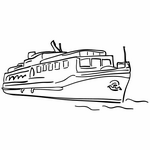 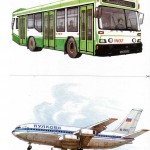 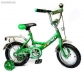 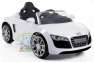 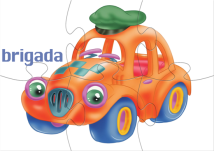 1                                         2                                            37.Итог занятия.  Педагог обобщает материал, изученный на занятии.